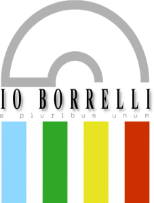 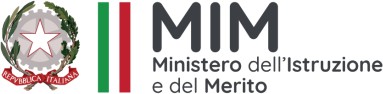 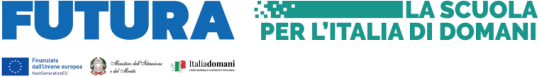 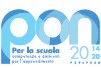 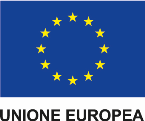 Allegato B- Domanda di partecipazione EspertoCodice Progetto: 10.2.2A-FSEPON-CL-2024-41Titolo progetto: E’ la lingua che ci fa egualiCUP: E47G23000130006DOMANDA DI PARTECIPAZIONEESPERTO INTERNO                    ESTERNO Al Dirigente ScolasticoIstituto Omnicomprensivo “Diodato Borrelli“ Via Mattia Preti, 1 - 88832 Santa Severina ( KR )Il/La sottoscritto/a  _______________________________________________________________________nato/a a ________________________________________Provincia (_______) il _____/_____/_________  e  residente a  __________________________________________________________Provincia  (______) C.A.P. _________Via ____________________________________________________________ n°______ Cod.Fisc. ________________________________________________ cellulare   _______________________ telefono fisso _________________ e-mail ___________________________________@________________ titolo  di studio posseduto _________________________________________________________________ C H I E D Edi essere  nominato/a  in qualità di ESPERTO  nel modulo  barrare il modulo che interessa: A tal fine, consapevole della responsabilità penale e della decadenza da eventuali benefici acquisiti nel caso di dichiarazioni mendaci, dichiara inoltre, sotto la propria responsabilità quanto segue: Di aver preso visione e di accettare integralmente le disposizioni previste dal bando di selezione; Di assumere l’incarico senza riserva e secondo le modalità approvate;Di non aver riportato condanne penali e di non avere procedimenti penali pendenti a proprio carico o di non averne conoscenza;Di impegnarsi a rispettare, in caso di assunzione dell’incarico, il calendario stabilito;Di possedere le competenze informatiche di base per poter interagire con la piattaforma;Di impegnarsi inoltre a rispettare i seguenti compiti connessi alla figura di Esperto, ovvero:                                                                                                                                                                   Formulare un puntuale progetto didattico inerente il modulo.Concordare, nella fase iniziale, con il Tutor del percorso formativo di riferimento, un dettagliato piano progettuale operativo del quale si evidenzino finalità, competenze attese, strategie metodologiche, attività, contenuti ed eventuali materiali prodotti.Consegnare la programmazione didattico-formativa inerente il modulo da realizzare.Partecipare alle riunioni periodiche di carattere organizzativo pianificate dal Dirigente scolastico per l’attività dei corsi.Gestire per quanto di propria competenza la piattaforma on-line (Gestione progetti PON).Effettuare le attività nei giorni, nelle ore e nelle sedi definiti dal calendario del Progetto.Elaborare e fornire ai corsisti materiale sugli argomenti trattati.Predisporre, in sinergia con i Tutor interni, le verifiche previste e la valutazione periodica del percorso formativo.Consegnare a conclusione dell’incarico il programma svolto, le verifiche effettuate ed una relazione finale delle attività.Si allega:Curriculum vitae formato europeo con corretti dati anagrafici; Tabella di attribuzione punteggio redatta secondo l’allegato A;Fotocopia di un valido documento di identificazione;Dettagliata presentazione del progetto didattico inerente il modulo.Santa Severina, lì ___/ _____  /2024								_______________________________ 									      (  Firma )INFORMATIVA PRIVACYNell’ambito della programmazione dei Fondi Strutturali Europei 2014/2020 è stato attivato il progetto “PON per la scuola. Competenze e ambienti per l’apprendimento 2014-2020” (di seguito PON Scuola) nel quale INDIRE è chiamato a sviluppare e gestire la piattaforma on line GPU per la gestione delle azioni del sopra richiamato PON, a progettare e redigere rapporti, monitoraggio e indagini di ricerca, a supportare i beneficiari e i destinatari nella partecipazione al Progetto.La suddetta piattaforma gestionale raccoglie tutti i dati di studenti, personale scolastico, esperti e adulti che, a vario titolo, partecipano alle attività del Progetto.La presente informativa viene resa ai sensi del Regolamento UE 2016/679 - Regolamento Generale per la Protezione dei Dati (nel seguito GDPR o Regolamento) e del D.Lgs. 30 giugno 2003 n. 196 (Codice in materia di protezione dei dati personali). Si precisa che ogni riferimento al D.Lgs. 196/2003 deve intendersi valido ed efficace nei limiti e nella misura in cui le norme richiamate sono in vigore anche successivamente alla data di applicazione del Regolamento. Secondo la suddetta normativa, tale trattamento sarà improntato ai principi di correttezza, liceità e trasparenza e di tutela della riservatezza e dei diritti delle persone.Tutti i dati personali raccolti dall’Istituto Omnicomprensivo “Diodato Borrelli” di Santa Severina (KR) per le finalità di cui sopra saranno trattati nel rispetto delle leggi nazionali e dell'UE sulla tutela dei dati.Il/la sottoscritto/a ________________________________________________________________	DICHIARA DI AVER PRESO VISIONE DELL’INFORMATIVA SULLA PROTEZIONE DEI DATIcome riportata sul sito della scuola ai sensi degli articoli 13 e 14 del Regolamento UE 2016/679 e dell’articolo 13 del D. Lgs. 196/2003, eAUTORIZZA LA RACCOLTA E IL TRATTAMENTO DEI DATIper l’accesso alle attività formative del progetto autorizzato dall’Autorità di Gestione nell’ambito  del “PON per la scuola. Competenze e ambienti per l’apprendimento 2014-2020”.Santa Severina, lì ___/ ____/2024								_____________________________________ 									        ( Firma )SCELTAMODULOOREDESCRIZIONE MODULOCLASSE/SEDE“Il cinema in cartella: dalla pellicola alla penna” RB 30 Il modulo dovrà stimolare nei bambini l’interesse e la curiosità per il mondo dei libri e del linguaggio filmico; incentivare una condizione di apprendimento interattivo e partecipato attraverso la lettura, la comprensione, la proposta cinematografica tratta dal libro. Attivare la pratica laboratoriale impegnando gli alunni lettori-spettatori in attività di scrittura creativa e multimediali.5A Scuola Primaria Roccabernarda Il cinema in cartella: dalla pellicola alla penna Castello. 30 Il modulo dovrà stimolare nei bambini l’interesse e la curiosità per il mondo dei libri e del linguaggio filmico; incentivare una condizione di apprendimento interattivo e partecipato attraverso la lettura, la comprensione, la proposta cinematografica tratta dal libro. Attivare la pratica laboratoriale impegnando gli alunni lettori-spettatori in attività di scrittura creativa e multimediali.5AScuola Primaria Santa Severina“Il cinema in cartella: dalla pellicola alla penna” RB2 30Il modulo dovrà stimolare nei bambini l’interesse e la curiosità per il mondo dei libri e del linguaggio filmico; incentivare una condizione di apprendimento interattivo e partecipato attraverso la lettura, la comprensione, la proposta cinematografica tratta dal libro. Attivare la pratica laboratoriale impegnando gli alunni lettori-spettatori in attività di scrittura creativa e multimediali.5BScuola Primaria Roccabernarda Occhio alla frase-RB1 30Un laboratorio sulla grammatica valenziale per favorire interesse e motivazione, una didattica più attiva, laboratoriale, inclusiva e finalizzato alla costruzione di un gioco a squadre.4AScuola Primaria Roccabernarda Occhio alla frase-Castello 30Un laboratorio sulla grammatica valenziale per favorire interesse e motivazione, una didattica più attiva, laboratoriale, inclusiva e finalizzato alla costruzione di un gioco a squadre.4AScuola Primaria Santa SeverinaUn giorno da favola…tra lettura, scrittura e pittura-Castello 30Il modulo promuove attività volte a suscitare curiosità e amore per la lettura e la scrittura presentando il leggere e lo scrivere come processo creativo. Si tratta di attivare la pratica laboratoriale impegnando gli alunni nella lettura di favole, nella produzione scritta e grafica(disegno). Dopo la lettura, la comprensione e la rielaborazione in chiave creativa delle favole, i bambini rappresenteranno graficamente emozioni e sentimenti.3AScuola Primaria Santa SeverinaOcchio alla frase-RB2 30Un laboratorio sulla grammatica valenziale per favorire interesse e motivazione, una didattica più attiva, laboratoriale, inclusiva e finalizzato alla costruzione di un gioco a squadre.4BScuola Primaria Roccabernarda I Contastorie RB 30 Il modulo promuove attività volte a suscitare curiosità e amore per la lettura e la scrittura attraverso attività laboratoriali. Gli alunni saranno impegnati nell’ascolto o lettura di favole e fiabe, nella produzione scritta e grafica(disegno). Dopo la lettura, la comprensione e la rielaborazione, i bambini rappresenteranno graficamente emozioni e sentimenti.2AScuola Primaria Roccabernarda I Contastorie Castello 30Il modulo promuove attività volte a suscitare curiosità e amore per la lettura e la scrittura attraverso attività laboratoriali. Gli alunni saranno impegnati nell’ascolto o lettura di favole e fiabe, nella produzione scritta e grafica(disegno). Dopo la lettura, la comprensione e la rielaborazione, i bambini rappresenteranno graficamente emozioni e sentimenti.2AScuola Primaria Santa Severina